Vzdelávacie úlohy z predmetu Potraviny -  učebného odboru – obchodná prevádzka – práca pri príprave jedál na 26.týždeň – 22.2.2021-26.2.2021Názov témy:Druhy obilnínZnaky akosti, uskladnenie obilnín, chybyZ uvedených  tém si napíš poznámky do zošita a vypracuj odpovede na nasledujúce otázky.Napíš druhy obilnín.Popíš spracovávanie jačmeňa.Kde uskladňujeme obilie?Ako delíme obilie podľa vlhkosti?Druhy obilnínPšenica patrí medzi najdôležitejšie obilniny, lebo jej bielkoviny majú medzi obilninami najväčšiu biologickú hodnotu. Pšeničné zrno sa spracúva na hrubú, jemnú a dehydrovanú – detskú – krupicu, a na hrubú, polohrubú a hladkú múku. 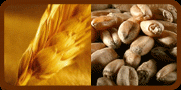                                                                                                                               Pšenica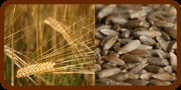 Raž má podlhovastejšie, na konci zúžené, hnedasté, sivozelené až modrosivé zrno. Bielkoviny raži sú vo vode rozpustné. Z raže sa okrem rôznych múk vyrába lieh, škrob a káva.         RažJačmeň sa spracúva na krúpy, múku, vločky, na jačmennú kávu, slad a sladové výťažky. Rozomieľaním navlhčeného jačmeňa medzi horúcimi valcami sa vyrábajú jačmenné vločky. Z  múky sa pečú sucháre a čajové pečivo.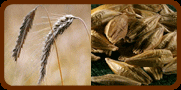          Jačmeň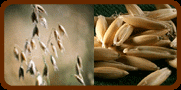 Ovos sa spracováva na ovsenú ryžu, ovsený páper a rozličné prípravky detskej výživy. U nás sa používa a je najrozšírenejší ovos siaty.                                                                                                                                OvosPohánka sa rozomieľa na jemnú múku a krupicu, ktorá sa hodí na prípravu kaše. 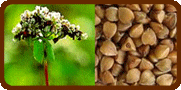                                                                                                                               PohánkaProso po odstránení nestráviteľných pliev poznáme ako pšeno. Obsah minerálnych látok a vitamínov v semenách prosa je všeobecne vyšší ako u pšenice, kukurice či ryže. Dôležitá je neprítomnosť lepku, preto sa odporúča pri bezlepkovej diéte.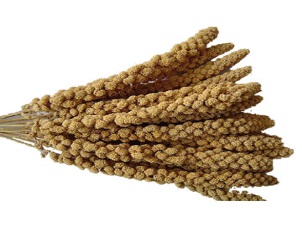                                                                                                                             ProsoKukurica sa po zomletí hodí na kašu, známe sú aj kukuričné pukance a kukuričný škrob (maizena).Obsahuje viac škrobu a menej bielkovín. Varené , nevyzreté kukuričné klasy s mäkkými bielymi zrnami sú chutnou zeleninou. 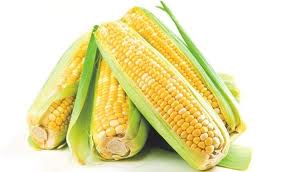                                                                                                                          KukuricaZnaky akosti, uskladnenie, chybyTermín zberu zrna závisí aj od ekologických podmienok a stavu porastu. Predčasným zberom sa znižuje úroda. Pri oneskorenom zbere sa znižuje úroda spôsobená stratami, vypadávaním zrna, znižuje sa množstvo lepku, objemová hmotnosť a zvyšuje sa nebezpečenstvo porastania zrna. Po zbere treba vykonať celý rad operácií, od ktorých do značnej miery bude závisieť kvalita zrna, jeho zdravotný stav a straty pri uskladňovaní. Medzi základné operácie pozberovej úpravy patria: prečistenie, sušenie, triedenie a príprava na skladovanie.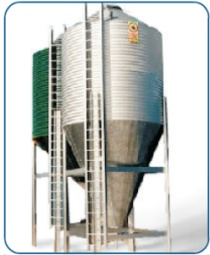 Sklady na skladovanie obilia sa rozlišujú podľa spôsobu uskladnenia a stupňa mechanizácie. Obilie možno uskladňovať v obaloch, ako sú napr. vrecia, alebo voľne uložené na hromadách v dlážkových skladoch a obilných silách.              Silo na skladovanie obiliaKeďže obilie je živá hmota, prebieha v ňom látková premena (dýchanie). Intenzitu dýchania ovplyvňuje hlavne vlhkosť obilia, teplota a prístup vzduchu. Zrno ustavične dýcha a za určitých podmienok sa preberá k životu, čo znamená, že sa musia sledovať rôzne parametre ako napríklad teplota, vlhkosť, farba, vôňa, napadnutie škodcami.Podľa vlhkosti delíme obilie:1. mokré zrno: viac ako 20% vlhkosti,2. vlhké zrno: viac ako 15% vlhkosti,3. suché zrno: menej ako 15% vlhkosti.Obilie určené na dlhodobé skladovanie musí byť suché, max. 14% vlhkosti. Straty bývajú spôsobené plesňami a živočíšnymi škodcami (chrobáky, roztoče a motýle). Základnými ukazovateľmi, ktoré majú vplyv na priebeh úspešného dlhodobého skladovania obilnín, sú teplota a vlhkosť.